REGOLAMENTO DELL’ESTEMPORANEA DI PITTURA “UN BORGO DAMARE” – GROTTAMMARE ALTA 1 – La manifestazione si propone di valorizzare l’arte pittorica avvicinando il pubblico e promuovendo questa forma artistica. L’evento intende offrire un’opportunità a quanti amano la pittura creando le condizioni affinché i pittori possano incontrarsi tra loro e farsi conoscere dal pubblico.2 – L’estemporanea di pittura “UN BORGO DAMARE”, avrà luogo nella giornata di domenica 25/06/20173 – L’estemporanea è aperta indistintamente agli artisti professionisti e dilettanti di qualsiasi esperienza e di qualsiasi età. 4 – Per la partecipazione all’estemporanea è richiesta una quota di iscrizione di 25,00€ comprensiva della tela sulla quale realizzare l’opera e un cestino”snack”5 – L’iscrizione potrà essere effettuata presso lo SPAZIO COLELLA in viale Garibaldi 33  Grottammare(AP)                                    (contatti: Francesco339/3131425--Antonella393/9657122)                               mail:romolianto@hotmail.it---Fb:pagina PaeseAltoGrottammare . 6 – Il giorno dell’estemporanea, 25/06/2017, dalle ore 9.00. I partecipanti potranno presentarsi presso lo studio COLELLA del Paese Alto di Grottammare, sito in piazza Peretti ,per ritirare la tela timbrata e numerata. La tela verrà consegnata esclusivamente a chi è in regola con il versamento della quota di iscrizione.7 – Ogni artista potrà partecipare con una sola opera eseguita con qualsiasi tecnica pittorica. La misura delle tele fornite è di cm 50x70.8 – Il titolo nonché tema dell’estemporanea è “GROTTAMMARE UN BORGO DAMARE”. Gli artisti potranno posizionarsi in qualsiasi luogo del BORGO accessibile al pubblico cercando l’ispirazione e lasciandosi avvolgere dall’atmosfera che lo contraddistingue. Le opere dovranno essere dipinte in loco. Gli artisti, fatta eccezione per la tela fornita dall’organizzazione, dovranno provvedere in modo autonomo a munirsi dei materiali necessari per la realizzazione dell’opera (cavalletto, colori…). 9 – Il termine ultimo per la riconsegna delle opere è fissato per le ore 17,00 dello stesso giorno 25/06/2017 presso lo studio COLELLA sito in piazza Peretti.Paese Alto Grottammare.10 – Dalle ore 17.30 alle ore 19.30 le opere presentate verranno esposte nell’ “Ex Ospedale” dove saranno sottoposte al giudizio della giuria qualificata e della giuria popolare.11 – La valutazione delle opere verrà realizzata da una giuria qualificata. La valutazione della giuria è insindacabile e inappellabile.12 - La premiazione, la consegna dell’’attestato di partecipazione e il “Premio Giuria Popolare”avrà luogo alle ore 19.30 circa nella terrazza dell’ “Ex Ospedale”.Le quattro  opere vincitrici saranno trattenute e diverranno proprietà dell’Associazione Paese Alto Grottammare, delle altre opere l’Associazione Paese Alto si riserva l’esclusivo uso di immagine e potranno essere ritirate il giorno stesso.13 – Il borgo è di tutti e va rispettato da tutti. L’abbandono di materiale utilizzato per la realizzazione dell’opera comporterà la contestuale squalifica del partecipante dall’estemporanea.14 – La partecipazione al concorso implica la conoscenza e la completa accettazione del presente regolamento. L’organizzazione si solleva da qualsiasi responsabilità per furti o danni che le opere dovessero subire durante lo svolgimento della manifestazione impegnandosi ad adottare allo stesso tempo tutti gli accorgimenti volti ad una perfetta cura e conservazione delle stesse.ESTEMPORANEA DI PITTURA “UN BORGO DAMARE” – GROTTAMMARE ALTA, .25/06/2017SCHEDA DI PARTECIPAZIONEIl sottoscritto ………………………………………………………………….nato a …………………………………………………………………. Il giorno………………………………………………..residente a ……………………………………………………………………………………. in via …………………………………………….n. ……………….. telefono……………………………………………………………………. mail ………………………………………………………………………..DICHIARAdi aderire al Concorso di pittura “UN BORGO DAMARE”, di aver preso visione del regolamento del concorso e di accertarne per la sua interezza i contenuti.Data……………………………………………Firma…………………………………………….Consenso dell’interessato al trattamento e alla comunicazione e diffusione di dati personali ai sensi degli articoli 23 e 26 c.1 del D.Lgs n. 196/2003 Pienamente informato ai sensi dell’art. 13 del DLgs. 196/03 sul trattamento dei miei/nostri dati personali, ai sensi dell’art. 23 dello stesso:                       Esprimo il consenso                                                  	 Nego il consensoData……………………………………………Firma…………………………………………….C.F.: P.IVA: 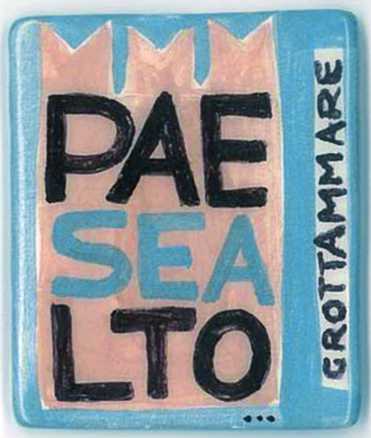 .GROTTAMMAREData: 25/06/2017